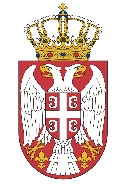 РЕПУБЛИКА СРБИЈА
В Л А Д АКАБИНЕТ МИНИСТРА ЗАДУЖЕНОГ ЗА УНАПРЕЂЕЊЕ РАЗВОЈА НЕДОВОЉНО РАЗВИЈЕНИХ ОПШТИНАПРИЈАВА ПРОЈЕКТАМЕРА 2Датум                                                                                                         Председник општине_______________                                                                                    ____________________Подносилац захтеваОдговорно лице(Председник)Одговорно лице задужено за реализацију пројекта и контактАдресаКонтакт телефонemailМатични бројПИББрој текућег рачуна за наменски трансфер са позивом на бројНазив пројектаОпис пројекта Одрживост пројектаБрој потенцијалних корисника обухваћених пројектомЕфекат реализованог пројекта на квалитет живота у јединици локалне самоуправеВредност пројекта Рок реализације